江门市技师学院职业技能等级认定申报表考试计划号：姓名张三性别男男出生年月出生年月2002.01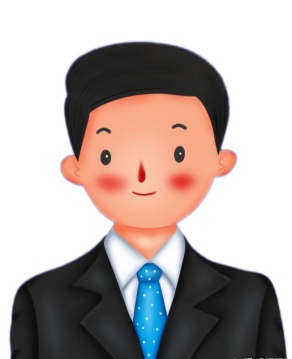 证件类型居民身份证证件号码440XXXXXXXX3182110440XXXXXXXX3182110440XXXXXXXX3182110440XXXXXXXX3182110440XXXXXXXX3182110手机号码138XXXXXXXX138XXXXXXXX最高学历最高学历技工学校技工学校技工学校申报职业模具工模具工申报级别申报级别初级□  中级□  高级☑ 技师□  高级技师□初级□  中级□  高级☑ 技师□  高级技师□初级□  中级□  高级☑ 技师□  高级技师□考试类型正考☑    补考□正考☑    补考□考核科目考核科目理论☑  实操☑  综合评审□ 理论☑  实操☑  综合评审□ 理论☑  实操☑  综合评审□ 证书领取方式    与地址上门自取江门市蓬江区江北路1号（江门市技师学院北街校区）江门市蓬江区江北路1号（江门市技师学院北街校区）江门市蓬江区江北路1号（江门市技师学院北街校区）江门市蓬江区江北路1号（江门市技师学院北街校区）江门市蓬江区江北路1号（江门市技师学院北街校区）江门市蓬江区江北路1号（江门市技师学院北街校区）江门市蓬江区江北路1号（江门市技师学院北街校区）江门市蓬江区江北路1号（江门市技师学院北街校区）已获技能证书    铣工（没有证书可不填此行）证书等级四级证书编号证书编号S00004407200XXXX000001S00004407200XXXX000001获证日期2021.12申报条件技工院校学生或经评估论证的职业院校的学生，可在其毕业学年按培养层次分别申报参加相关职业中级工（四级）、高级工（三级）职业技能鉴定或职业技能等级认定。技工院校学生或经评估论证的职业院校的学生，可在其毕业学年按培养层次分别申报参加相关职业中级工（四级）、高级工（三级）职业技能鉴定或职业技能等级认定。技工院校学生或经评估论证的职业院校的学生，可在其毕业学年按培养层次分别申报参加相关职业中级工（四级）、高级工（三级）职业技能鉴定或职业技能等级认定。技工院校学生或经评估论证的职业院校的学生，可在其毕业学年按培养层次分别申报参加相关职业中级工（四级）、高级工（三级）职业技能鉴定或职业技能等级认定。技工院校学生或经评估论证的职业院校的学生，可在其毕业学年按培养层次分别申报参加相关职业中级工（四级）、高级工（三级）职业技能鉴定或职业技能等级认定。技工院校学生或经评估论证的职业院校的学生，可在其毕业学年按培养层次分别申报参加相关职业中级工（四级）、高级工（三级）职业技能鉴定或职业技能等级认定。技工院校学生或经评估论证的职业院校的学生，可在其毕业学年按培养层次分别申报参加相关职业中级工（四级）、高级工（三级）职业技能鉴定或职业技能等级认定。技工院校学生或经评估论证的职业院校的学生，可在其毕业学年按培养层次分别申报参加相关职业中级工（四级）、高级工（三级）职业技能鉴定或职业技能等级认定。技工院校学生或经评估论证的职业院校的学生，可在其毕业学年按培养层次分别申报参加相关职业中级工（四级）、高级工（三级）职业技能鉴定或职业技能等级认定。培训时间      年   月   日至       年   月   日，经                   学校培训，共     学时。      年   月   日至       年   月   日，经                   学校培训，共     学时。      年   月   日至       年   月   日，经                   学校培训，共     学时。      年   月   日至       年   月   日，经                   学校培训，共     学时。      年   月   日至       年   月   日，经                   学校培训，共     学时。      年   月   日至       年   月   日，经                   学校培训，共     学时。      年   月   日至       年   月   日，经                   学校培训，共     学时。      年   月   日至       年   月   日，经                   学校培训，共     学时。      年   月   日至       年   月   日，经                   学校培训，共     学时。教育经历（从最高学历填起）入学时间毕业时间院校院校院校院校院校专业学习形式教育经历（从最高学历填起）2021.092024.07江门市技师学院江门市技师学院江门市技师学院江门市技师学院江门市技师学院模具制造全日制教育经历（从最高学历填起）教育经历（从最高学历填起）本人承诺从事本职业工种或相关工作共     年，具体工作经历如下：本人承诺从事本职业工种或相关工作共     年，具体工作经历如下：本人承诺从事本职业工种或相关工作共     年，具体工作经历如下：本人承诺从事本职业工种或相关工作共     年，具体工作经历如下：本人承诺从事本职业工种或相关工作共     年，具体工作经历如下：本人承诺从事本职业工种或相关工作共     年，具体工作经历如下：本人承诺从事本职业工种或相关工作共     年，具体工作经历如下：本人承诺从事本职业工种或相关工作共     年，具体工作经历如下：本人承诺从事本职业工种或相关工作共     年，具体工作经历如下：本人承诺从事本职业工种或相关工作共     年，具体工作经历如下：工作经历起止时间起止时间单位名称单位名称单位名称单位名称单位名称单位所在市职位或岗位工作经历工作经历工作经历填表声明:本人知晓本职业(工种)报考条件，资格审核相关要求，承诺遵守职业技能等级认定报考有关要求，保证本次填报信息完整准确、教育经历、工作经历真实，如有虚假，愿意接受被取消申报资格、已参加考试则被取消当次考试所有科目成绩、已获得证书则被注销证书数据检索及职业证书资格的处理，并登记在职业技能等级认定诚信档案。本人确认已阅读并明白上述条款，并受声明条款约束。填表声明:本人知晓本职业(工种)报考条件，资格审核相关要求，承诺遵守职业技能等级认定报考有关要求，保证本次填报信息完整准确、教育经历、工作经历真实，如有虚假，愿意接受被取消申报资格、已参加考试则被取消当次考试所有科目成绩、已获得证书则被注销证书数据检索及职业证书资格的处理，并登记在职业技能等级认定诚信档案。本人确认已阅读并明白上述条款，并受声明条款约束。填表声明:本人知晓本职业(工种)报考条件，资格审核相关要求，承诺遵守职业技能等级认定报考有关要求，保证本次填报信息完整准确、教育经历、工作经历真实，如有虚假，愿意接受被取消申报资格、已参加考试则被取消当次考试所有科目成绩、已获得证书则被注销证书数据检索及职业证书资格的处理，并登记在职业技能等级认定诚信档案。本人确认已阅读并明白上述条款，并受声明条款约束。填表声明:本人知晓本职业(工种)报考条件，资格审核相关要求，承诺遵守职业技能等级认定报考有关要求，保证本次填报信息完整准确、教育经历、工作经历真实，如有虚假，愿意接受被取消申报资格、已参加考试则被取消当次考试所有科目成绩、已获得证书则被注销证书数据检索及职业证书资格的处理，并登记在职业技能等级认定诚信档案。本人确认已阅读并明白上述条款，并受声明条款约束。填表声明:本人知晓本职业(工种)报考条件，资格审核相关要求，承诺遵守职业技能等级认定报考有关要求，保证本次填报信息完整准确、教育经历、工作经历真实，如有虚假，愿意接受被取消申报资格、已参加考试则被取消当次考试所有科目成绩、已获得证书则被注销证书数据检索及职业证书资格的处理，并登记在职业技能等级认定诚信档案。本人确认已阅读并明白上述条款，并受声明条款约束。填表声明:本人知晓本职业(工种)报考条件，资格审核相关要求，承诺遵守职业技能等级认定报考有关要求，保证本次填报信息完整准确、教育经历、工作经历真实，如有虚假，愿意接受被取消申报资格、已参加考试则被取消当次考试所有科目成绩、已获得证书则被注销证书数据检索及职业证书资格的处理，并登记在职业技能等级认定诚信档案。本人确认已阅读并明白上述条款，并受声明条款约束。填表声明:本人知晓本职业(工种)报考条件，资格审核相关要求，承诺遵守职业技能等级认定报考有关要求，保证本次填报信息完整准确、教育经历、工作经历真实，如有虚假，愿意接受被取消申报资格、已参加考试则被取消当次考试所有科目成绩、已获得证书则被注销证书数据检索及职业证书资格的处理，并登记在职业技能等级认定诚信档案。本人确认已阅读并明白上述条款，并受声明条款约束。填表声明:本人知晓本职业(工种)报考条件，资格审核相关要求，承诺遵守职业技能等级认定报考有关要求，保证本次填报信息完整准确、教育经历、工作经历真实，如有虚假，愿意接受被取消申报资格、已参加考试则被取消当次考试所有科目成绩、已获得证书则被注销证书数据检索及职业证书资格的处理，并登记在职业技能等级认定诚信档案。本人确认已阅读并明白上述条款，并受声明条款约束。填表声明:本人知晓本职业(工种)报考条件，资格审核相关要求，承诺遵守职业技能等级认定报考有关要求，保证本次填报信息完整准确、教育经历、工作经历真实，如有虚假，愿意接受被取消申报资格、已参加考试则被取消当次考试所有科目成绩、已获得证书则被注销证书数据检索及职业证书资格的处理，并登记在职业技能等级认定诚信档案。本人确认已阅读并明白上述条款，并受声明条款约束。填表声明:本人知晓本职业(工种)报考条件，资格审核相关要求，承诺遵守职业技能等级认定报考有关要求，保证本次填报信息完整准确、教育经历、工作经历真实，如有虚假，愿意接受被取消申报资格、已参加考试则被取消当次考试所有科目成绩、已获得证书则被注销证书数据检索及职业证书资格的处理，并登记在职业技能等级认定诚信档案。本人确认已阅读并明白上述条款，并受声明条款约束。申请人签名（加盖手印）：                  日期：         年   月   日申请人签名（加盖手印）：                  日期：         年   月   日申请人签名（加盖手印）：                  日期：         年   月   日申请人签名（加盖手印）：                  日期：         年   月   日申请人签名（加盖手印）：                  日期：         年   月   日申请人签名（加盖手印）：                  日期：         年   月   日申请人签名（加盖手印）：                  日期：         年   月   日申请人签名（加盖手印）：                  日期：         年   月   日申请人签名（加盖手印）：                  日期：         年   月   日申请人签名（加盖手印）：                  日期：         年   月   日